Преподаватель: Пыльченкова Елена ИвановнаЭл.почта elenaokzt@yandex.ruНазвание файла 2.12.20 г.  Принципы и методы рационального природопользованияЗадание должно быть выполнено до 8.12.20 г.Задание выполнять исключительно в виде фотографий заданий, сделанных от руки.Письменно в тетради/конспекте ответить на следующие вопросыПеречислить принципы государственной политики, установленные Федеральным законом “Об охране окружающей среды” от 10 января 2002 г №7 – ФЗ.Методы рационального природопользования?                      Литература: Электронная библиотека «Юрайт» 1.Хван, Т. А. Экологические основы природопользования: учебник для СПО / Т. А. Хван. — 6-е изд., пер. и доп. — М.: Издательство Юрайт, 2018. — 253 с. — (Серия: Профессиональное образование). https://biblio-online.ru/viewer/F4479B7B-4648-4644-BDE2-1D2329CE1C2C)2.Павлова, Е. И. Общая экология и экология транспорта: учебник ипрактикум для СПО / Е. И. Павлова, В. К. Новиков. — 5-е изд., перераб. и доп. — М.: Издательство Юрайт, 2017. — 479 с. — (Серия: Профессиональное образование). — ISBN 978-5-534-03537—Режим доступа: www.biblio-online.ru/book/9B5CD719-FBF7-44A5-A639-70AF22EEAA3F.Краткие теоретические сведенияПравовые основы и принципы природопользованияВоздействие хозяйственной деятельности на природу ведется по многим направлениям. Главные из них: разведка и изъятие природных ресурсов, их использование (переработка) и, в возможных случаях, возобновление (воспроизводство).Федеральным законом “Об охране окружающей среды” от 10 января 2002 г №7 – ФЗ установлены принципы государственной политики, по которым должна осуществляться хозяйственная деятельность, оказывающая воздействие на окружающую среду.Первый принцип – соблюдение права человека на благоприятную окружающую среду.Граждане России имеют право: - направлять обращения в органы государственной власти РФ и ее субъектов, в органы самоуправления, иные организации и должностным лицам о получении своевременной, полной и достоверной информации о состоянии окружающей среды в местах своего проживания и получать такую информацию;- обращаться в указанные выше органы с жалобами, заявлениями и предложениями по поводу негативного воздействия на окружающую среду и получать своевременные и обоснованные ответы;- создавать общественные объединения, принимать участия в собраниях, митингах, демонстрациях, шествиях, пикетировании, сборе подписей под петициями, референдумах и в иных не противоречащих законодательству РФ акциях;- выдвигать предложения о проведении общественной экологической экспертизы и участвовать в ее проведении в установленном порядке;- предъявлять в суд иски о возвращении вреда окружающей среде.Граждане обязаны:- сохранять природу и окружающую среду;- бережно относиться к природе и природным богатствам.Второй принцип – научно обоснованное сочетание экологических, экономических и социальных интересов человека, общества и государства в целях обеспечения устойчивого развития и благоприятной окружающей среды.Современная наука широко занимается методами экономического регулирования в области охраны окружающей среды и природопользования. Разрабатываются программы федерального уровня и целевые программы субъектов РФ в области экологического права в России. Проводится также оценка перспектив социально-экономического развития общества на основе экологических прогнозов.Перспективными предупредительными мерами по оздоровлению окружающей среды признаны:- рациональное и комплексное использование природных ресурсов;- развитие систем восстановления природных ресурсов;- поиск и разработка новых источников сырья, топлива и энергии.Третий принцип – охрана, воспроизводство и рациональное использование природных ресурсов как необходимые условия обеспечения благоприятной окружающей среды и экологической безопасности.Охрана природных ресурсов – комплекс мероприятий по рациональному использованию и восстановлению живой (растительность и животный мир) и не живой (почва, вода, атмосфера, недра Земли, климат и др.) природы. В основе охраны природной среды лежит правовая защита.Правовая защита – это установленная законами система направленных мер на охрану окружающей среды и рациональное использование, восстановление и умножение природных богатств.Принципы правовой основы охраны природы.- природные ресурсы составляют государственную собственность и представляются только в пользование в частной собственности;- охране подлежат все объекты природы, как вовлеченные в хозяйственный оборот, так и неэксплуатируемые;- рациональное использование природных ресурсов;- контроль за рациональным использованием природных ресурсов и охраной природы;- ответственность за несоблюдение законодательства об охране природы и др. Четвертый принцип – платность природопользования и возмещение вреда окружающей среде.В РФ правовая основа платности природопользования была заложена в 1991 г. первым законом «Об охране окружающей природной среды».Этим Законом было установлено, что за природные ресурсы (земля, недра, вода, лес и иная растительность, животный мир, рекреационные и другие природные ресурсы) взимается определенная плата.В дальнейшем принципы платного природопользования нашли отражение в законах РФ:«О оплате за землю» (1991г) с изменениями (1995г);«О недрах» (1992г);«О ставках отчислений на воспроизводство минерально-сырьевой базы» (1995г);«О животном мире» (1995г);«О континентальном шельфе” (1995г)          «О плате за пользование водными объектами» (1998г);В лесном(1997г), водном (1995г), земельном (2001г) кодексах Российской Федерации.Федеральный закон «Об охране окружающей среды» от 10 января 2002 г №7-ФЗ еще раз законодательно подтвердил правовую основу платности природопользования, узаконил платы и за возмещение вреда окружающей среде.Пятый принцип – презумпция экологической опасности хозяйственной и иной деятельности; допустимость воздействия хозяйственной и иной деятельности, на природную среду исходя из требований в области охраны окружающей среды.Презумпция экологической опасности планируемой хозяйственной и иной деятельности – это упреждающее объявление данной деятельности виновной в создании потенциальной экологической опасности и с требованием доказать невиновность.Федеральный закон запрещает реализацию проектов, которые могут привести к деградации естественных экологических систем и уничтожению генетического фонда растений, животных и других организмов, истощению природных ресурсов или иным негативным изменениям окружающей среды.Шестой принцип – обязательность проведения государственной экологической экспертизы проектов и иной документации, обосновывающих хозяйственную и иную деятельность, которая может оказывать негативное воздействие на окружающую среду, создать угрозу жизни, здоровью и имуществу граждан.Экологическая экспертиза основывается на принципах:- предложении о наличии потенциальной экологической опасности любой намечаемой хозяйственной и иной деятельности;- обязательности проведения государственной экологической экспертизы с учетом требований экологической безопасности еще до принятий решений о реализации объекта;- комплексности оценки воздействия на окружающую среду хозяйственной и иной деятельности и их последствий;- достоверности и полноты информации в представленной на экологическую экспертизу документации;- независимость экспертов;- научной обоснованности и законности заключений экологической экспертизы;- гласности, участия общественных организаций и учета общественного мнения.Седьмой принцип – приоритет сохранения естественных экологических систем природных ландшафтов и природных комплексов.Объекты охраны окружающей среды от загрязнения, истощения, деградации, порчи, уничтожения и иного воздействия хозяйственной и иной деятельности являются:- Земля, недра, и почвы;- поверхностные и подземные воды;- леса и иная растительность, животные и другие организмы и их генетических фонд;- атмосферы и околоземное космическое пространство.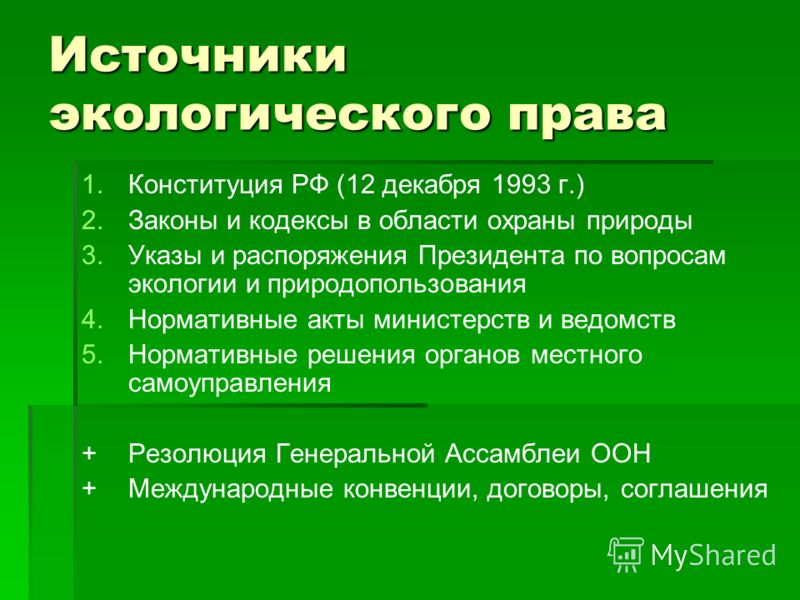 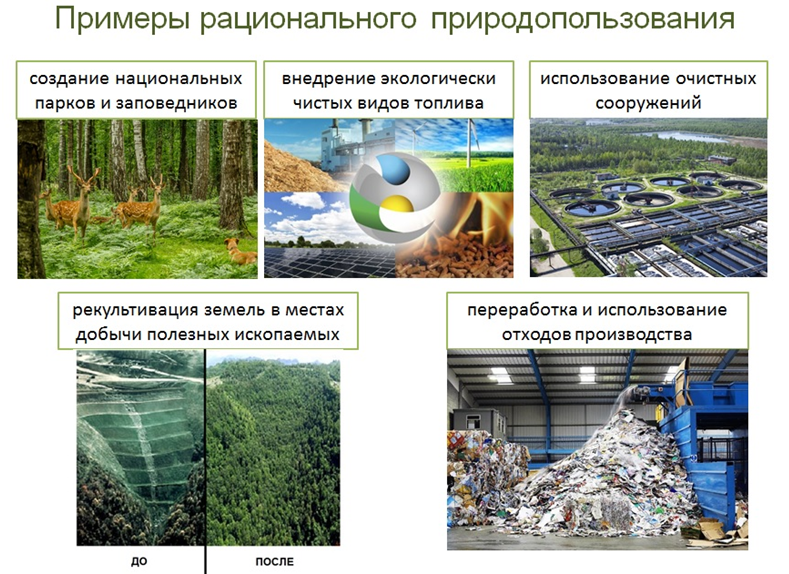 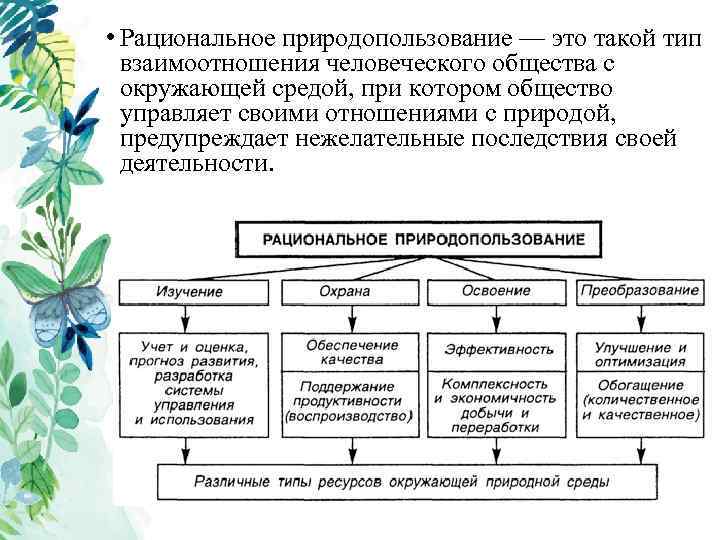 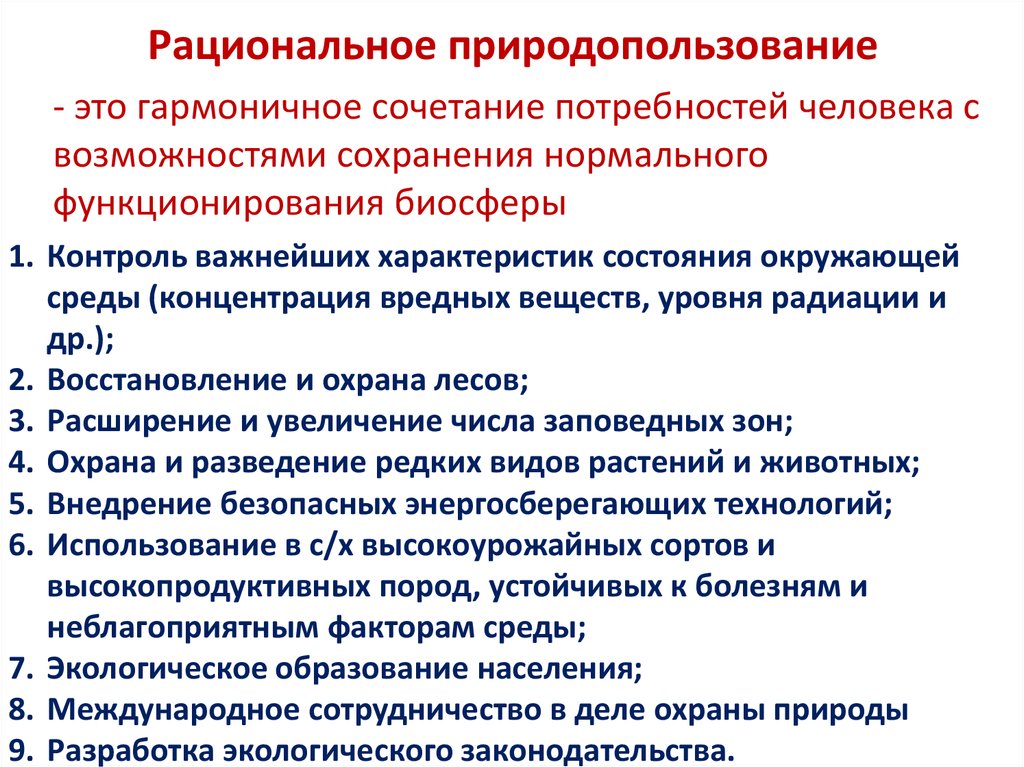 В управлении природопользованием используют различные методы воздействия на коллективы предприятий и организаций, отдельных работников и население страны. Среди них наиболее широко распространены административно-правовые, организационные, социально-психологические и экономические методы управления. Все эти методы в управлении природопользованием должны применяться комплексно, в системе, при приоритете экономических методов управления.Административно-правовые методы управления заключаются в разработке и издании правовых и административных актов, регулирующих организацию и управление в сфере природопользования, права и обязанности руководящих, работников, должностных лиц и населения страны по экономному использованию и воспроизводству природных ресурсов и обеспечению равновесия в природной среде. Административные акты имеют обязательную силу и непосредственно воздействуют на коллективы предприятий, организаций, отдельных работников и население данного района.Особое место в системе рационального природопользования занимают организационные методы, охватывающие процессы подготовки, принятия и реализации решений, направленных на предотвращение и ликвидацию нарушений, загрязнений окружающей среды, организацию малоотходных и безотходных технологий при использовании природных ресурсов. Организационные методы обеспечивают распределение функций в сфере управления, поддержание технологической дисциплины, контроля, обобщения опыта, рационализации управления на основе достижений науки и техники.Социально-психологические методы управления представляют собой систему средств социального и психологического воздействия на коллективы предприятий и организаций, отдельных работников и население данного района с целью обеспечения благоприятных природных условий проживания человека, снижения заболеваемости населения, увеличения продолжительности жизни людей и способности их к труду, сохранения эстетической ценности природных ландшафтов, заповедных зон и т.п.Экономические методы управления природопользованием заключаются в широком использовании системы цен, тарифов, платежей, штрафов, премий, фондов экономического стимулирования, кредитов и т.п. Они призваны обеспечивать рациональное и комплексное использование минеральных и других ресурсов, охрану и воспроизводство окружающей природной среды. При использовании экономических методов отпадает необходимость принуждения коллективов и отдельных работников предприятий к снижению потерь полезных ископаемых при добыче и переработке, к восстановлению нарушенных земель, очистке сбрасываемых в водоемы вод и выбросов в атмосферу. Эти задачи решаются на основе использования системы экономического стимулирования рационального природопользования.Управление природопользованием – это деятельность государства по организации рационального использования и воспроизводства природных ресурсов, охране окружающей среды, а также обеспечение законности в эколого – экономических отношениях.Центральный орган управления природопользованием – министерство охраны окружающей среды и природных ресурсов.Методы:1. Законодательные – регламентирующие природоохранную деятельность и природопользования с помощью законодательных актов.2. Административные – методы государственного принуждения: лицензирование. нормирование, государственный аудит.3. Экономические – методы, создающие материальную заинтересованность субъектов хозяйствования в выполнении необходимых экологических мероприятий.4. Информационные методы основаны на проведении постоянного мониторинга за состоянием окружающей среды. Кадастровый учет природных ресурсов, обеспечивающий открытый доступ общества к информации экологического характера.5. Социально-психологические — методы морального стимулирования, которые реализуются посредством мер как поощрительного характера, так и воздействия на нарушителей (благодарности или, напротив, выговоры, устные или в приказах администрации и т.п.).